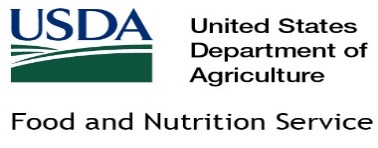 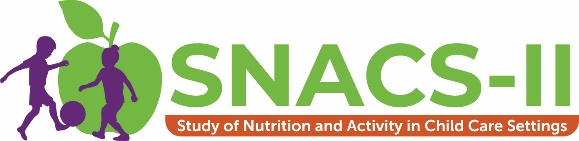 Estudio de Nutrición y Actividad en Entornos de Cuidado Infantil II (SNACS-II)Breve descripción del estudio para el boletín informativo o sitio web del proveedor(NAME OF CHILD CARE CENTER/FAMILY CHILD CARE HOME/CHILD CARE PROGRAM) se complace en anunciar que seremos parte de un estudio nacional financiado por el Servicio de Alimentos y Nutrición del Departamento de Agricultura de los Estados Unidos (USDA por sus siglas en inglés). El estudio observará las comidas y actividades que se le ofrecen a los niños en un grupo seleccionado de proveedores de cuidado infantil. ¡Será un gran placer para nosotros participar en este importante estudio!DATOS IMPORTANTES SOBRE EL ESTUDIO: Más de 1.300 proveedores de cuidado infantil de 25 Estados fueron seleccionados para ser parte del estudio.El estudio incluirá varios tipos diferentes de proveedores de cuidado infantil incluyendo: Centros de cuidado infantil,Centros Head Start, Centros de cuidado fuera del horario escolar, Centros para niños en situación de riesgo después de la escuela, y Hogares familiares de cuidado infantilEl estudio incluirá más de 4.000 bebés, niños, jóvenes, y sus padres/tutores.  Los bebés, niños, jóvenes, y sus padres/tutores serán elegidos al azar para participar en el estudio. Los padres/tutores y los jóvenes recibirán compensación por su tiempo y participación. Dos organizaciones de evaluación independientes - Mathematica y Westat – están realizando este estudio en nombre del USDA.Puede obtener más información sobre el estudio visitando [URL]. Ingrese la contraseña [PASSCODE] para acceder a la página de los padres en el sitio web.¿CUÁLES SON LAS ACTIVIDADES DEL ESTUDIO?Si usted es invitado(a) a participar como padre/tutor de un BEBÉ (menos de 1 año de edad): Se le preguntará qué edad tiene su bebé y cuánto pesó la última vez que lo(a) llevaron al médico.Con su permiso por escrito, el personal del centro de cuidado infantil dará información referente a lo que su bebé come/bebe en el centro de cuidado infantil durante un día.  Si usted es invitado(a) a participar como padre/tutor de un NIÑO (de 1 a 12 años de edad): Se le pedirá que participe en dos o tres entrevistas por teléfono con preguntas acerca de las comidas que consume su hijo(a) cuando no está en cuidado infantil y sobre su actividad física. Con su permiso por escrito, recolectores de datos profesionales observarán las comidas que se le sirven a su hijo(a) y lo que él/ella come en el centro de cuidado infantil.  Con su permiso por escrito, recolectores de datos profesionales medirán la estatura y el peso de su hijo(a) con la asistencia del personal del centro.  Si usted es invitado(a) a participar como padre/tutor de un JOVEN (de 10 a 18 años de edad): Se le pedirá que participe en una entrevista por teléfono con preguntas sobre su hogar.Con su permiso por escrito, se le pedirá a su hijo(a) que llene una encuesta en papel, en la cual se le hacen preguntas sobre sus comidas y actividad física.  